Утверждаю:_____ _____________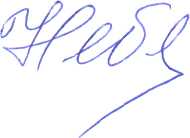 Директор МБОУ «СОШ № 175»Небесная В.И.«___14___» «_01_» 2019г.График работы школьных кружков и секций на 2018-19у.г.- 2 полугодиеНазвание кружкаФ.И.О. тренераКол-во занимающихсяДни недели, время занятийДни недели, время занятийДни недели, время занятийДни недели, время занятийДни недели, время занятийНазвание кружкаФ.И.О. тренераКол-во занимающихсяпонедельниквторниксредачетвергпятницахореографияКурченко Н.С.1021б-10час.5в в 14.00, шк.17618.30 – 11кл.1в- 10.005в в 14.00, шк.1762а-10.002в-10.00СтрельбаКочубей А.В.1414.45-15.45Наст. теннисДавыденко В.В.1413.-13.4513.-13.45СпортигрыБерезненко П.Н.2217.30-18.30Легкая атлетикаДавыденко В.В.2617.00- 18.0017.00- 18.00ОФПБерезненко П.Н.1517.00-18.30плаваниеСаловарова Н.А.161График прилагаетсяГрафик прилагаетсяГрафик прилагаетсяГрафик прилагаетсяГрафик прилагаетсявокалТропина Н.В.65График прилагаетсяГрафик прилагаетсяГрафик прилагаетсяГрафик прилагаетсяГрафик прилагается